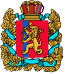 РОССИЙСКАЯ ФЕДЕРАЦИЯАБАЛАКОВСКИЙ СЕЛЬСКИЙ СОВЕТ ДЕПУТАТОВЕНИСЕЙСКОГО РАЙОНА КРАСНОЯРСКОГО КРАЯРЕШЕНИЕ28.10.2022                                          с. Абалаково                                    № 22-107рО внесении изменений и дополнений в решение Абалаковского сельского Совета депутатов от 17.12.2021 № 17-69р «О бюджете Абалаковского сельсовета на 2022 год и плановый период 2023-2024 годов»1.  Внести в решение Абалаковского сельского Совета депутатов от 17.12.2021 № 17-69р «О бюджете Абалаковского сельсовета на 2022 год и плановый период 2023-2024 годов» (далее – решение) следующие изменения:1) в статье 1:в пункте 1:в подпункте 1 цифры «55 355,3» заменить цифрами «56 941,6»;в подпункте 2 цифры «55 890,3» заменить цифрами «57 876,6»;в подпункте 3 цифры «535,0» заменить цифрами «935,0»;в подпункте 4 цифры «535,0» заменить цифрами «935,0»;в пункте 2:в подпункте 1 цифры «23 195,7» заменить цифрами «23 114,4»;в подпункте 2 цифры «23 195,7» заменить цифрами «22 714,4»;в подпункте 3 первое слово «дефицит» заменить словом «профицит», после слов «на 2023 год в сумме» цифры «0,0» заменить цифрами «400,0»;в подпункте 4 после слов «на 2023 год в сумме» цифры «0,0» заменить цифрами «400,0»;2) в абзаце 2 статьи 14 цифры «0,0» заменить цифрами «400,0»;3) приложения 1, 2, 3, 4, 5 к решению изложить в новой редакции согласно приложениям 1, 2, 3, 4, 5 к настоящему решению соответственно;4) решение дополнить приложением 6 согласно приложению 6 к настоящему решению соответственно.2. Настоящее решение вступает в силу со дня, следующего за днем его официального опубликования (обнародования) в местном печатном издании «Вестник Абалаково» и подлежит размещению на официальном сайте администрации Абалаковского сельсовета http://abalakovo-adm.ru/.  Приложение  1		к решению Абалаковского сельского Совета депутатов	от 28 октября 2022 № 22-107р	Приложение  1		к решению Абалаковского сельского Совета депутатов	от 17 декабря 2021 № 17-69р	Источники внутреннего финансирования дефицита (профицита) бюджета Абалаковского сельсовета на 2022 год и плановый период 2023-2024 годовПриложение  2		к решению Абалаковского сельского Совета депутатов	от 28 октября 2022 № 22-107рПриложение  2		к решению Абалаковского сельского Совета депутатов	от 17 декабря 2021 № 17-69р	Доходы бюджета Абалаковского сельсовета на 2022 год и плановый период 2023-2024 годовПриложение  3		к решению Абалаковского сельского Совета депутатов	от 28 октября 2022 № 22-107р	Приложение  3		к решению Абалаковского сельского Совета депутатов	от 17 декабря 2021 № 17-69р	Распределение бюджетных ассигнований бюджета Абалаковского сельсовета по разделам и подразделам бюджетной классификации расходов бюджетов Российской Федерации на 2022 год и плановый период 2023-2024 годовПриложение  4		к решению Абалаковского сельского Совета депутатов	от 28 октября 2022 № 22-107р	Приложение  4		к решению Абалаковского сельского Совета депутатов	от 17 декабря 2021 № 17-69р	Ведомственная структура расходов бюджета Абалаковского сельсовета на 2022 год и плановый период 2023-2024 годовПриложение  5		к решению Абалаковского сельского Совета депутатов	от 28 октября 2022 № 22-107рПриложение  5		к решению Абалаковского сельского Совета депутатов	от 17 декабря 2021 № 17-69р	Распределение бюджетных ассигнований по целевым статьям (муниципальным программам и непрограммным направлениям деятельности), группам и подгруппам видов расходов, разделам, подразделам классификации расходов бюджета Абалаковского сельсовета на 2022 год и плановый период 2023-2024 годовПриложение  6		к решению Абалаковского сельского Совета депутатов	от 28 октября 2022 № 22-107рПриложение  6		к решению Абалаковского сельского Совета депутатов	от 17 декабря 2021 № 17-69р	ПРОГРАММАмуниципальных внутренних заимствований Абалаковского сельсоветана 2022 год и плановый период 2023-2024 годовПредседатель Абалаковского сельского Совета депутатов_____________ И.Э. БеккерГлава Абалаковского сельсовета________________О. А. Шаталина(тыс.рублей)(тыс.рублей)№ п/пКод Наименование показателяСумма
на 2022 годСумма
на 2023 год Сумма
на 2024 год 123451031 01 03 00 00 00 0000 000Бюджетные кредиты от других бюджетов бюджетной системы Российской Федерации400,0-400,00,02031 01 03 01 00 00 0000 700Получение бюджетных кредитов от других бюджетов бюджетной системы Российской Федерации в валюте Российской Федерации400,00,00,03031 01 03 01 00 10 0000 710Получение кредитов из других бюджетов бюджетной системы Российской Федерации бюджетами сельских поселений в валюте Российской Федерации400,00,00,04031 01 03 01 00 00 0000 800Погашение бюджетных кредитов, полученных от других бюджетов бюджетной системы Российской Федерации в валюте Российской Федерации0,0400,00,05031 01 03 01 00 10 0000 810Погашение бюджетами сельских поселений кредитов из других бюджетов бюджетной системы Российской Федерации в валюте Российской Федерации0,0400,00,06031 01 05 00 00 00 0000 000Изменение остатков средств на счетах по учету средств бюджетов535,00,00,07031 01 05 00 00 00 0000 500Увеличение остатков средств бюджетов -57 341,6-23 114,4-15 063,88031 01 05 02 00 00 0000 500Увеличение прочих остатков средств бюджетов -57 341,6-23 114,4-15 063,89031 01 05 02 01 00 0000 510Увеличение прочих остатков денежных средств бюджетов -57 341,6-23 114,4-15 063,810031 01 05 02 01 10 0000 510Увеличение прочих остатков денежных средств бюджетов сельских поселений-57 341,6-23 114,4-15 063,811031 01 05 00 00 00 0000 600Уменьшение остатков средств бюджетов 57 876,623 114,415 063,812031 01 05 02 00 00 0000 600Уменьшение прочих остатков средств бюджетов 57 876,623 114,415 063,813031 01 05 02 01 00 0000 610Уменьшение прочих остатков денежных средств бюджетов57 876,623 114,415 063,814031 01 05 02 01 10 0000 610Уменьшение прочих остатков денежных средств бюджетов сельских поселений57 876,623 114,415 063,8ВсегоВсегоВсего935,0-400,00,0( тыс. рублей)( тыс. рублей)№ строкиКод классификации доходов бюджетаКод классификации доходов бюджетаКод классификации доходов бюджетаКод классификации доходов бюджетаКод классификации доходов бюджетаКод классификации доходов бюджетаКод классификации доходов бюджетаКод классификации доходов бюджетаНаименование кода классификации доходов бюджетаДоходы бюджета 2022 годаДоходы бюджета 2023 годаДоходы бюджета 2024 года№ строкикод главного администраторакод группыкод подгруппыкод статьикод подстатьикод элементакод группы подвидакод аналитической группы подвидаНаименование кода классификации доходов бюджетаДоходы бюджета 2022 годаДоходы бюджета 2023 годаДоходы бюджета 2024 года123456789101112100010000000000000000НАЛОГОВЫЕ И НЕНАЛОГОВЫЕ ДОХОДЫ4 800,53 953,33 991,5218210100000000000000НАЛОГИ НА ПРИБЫЛЬ, ДОХОДЫ450,0457,1475,2318210102000010000110Налог на доходы физических лиц450,0457,1475,2418210102010010000110Налог на доходы физических лиц с доходов, источником которых является налоговый агент, за исключением доходов, в отношении которых исчисление и уплата налога осуществляются в соответствии со статьями 227, 227.1 и 228 Налогового кодекса Российской Федерации (сумма платежа (перерасчеты, недоимка и задолженность по соответствующему платежу, в том числе по отмененному)450,0457,1475,2510010300000000000000НАЛОГИ НА ТОВАРЫ (РАБОТЫ, УСЛУГИ), РЕАЛИЗУЕМЫЕ НА ТЕРРИТОРИИ РОССИЙСКОЙ ФЕДЕРАЦИИ352,5360,8370,7610010302000010000110Акцизы по подакцизным товарам (продукции), производимым на территории Российской Федерации352,5360,8370,7710010302230010000110Доходы от уплаты акцизов на дизельное топливо, подлежащие распределению между бюджетами субъектов Российской Федерации и местными бюджетами с учетом установленных дифференцированных нормативов отчислений в местные бюджеты159,4161,4163,2810010302231010000110Доходы от уплаты акцизов на дизельное топливо, подлежащие распределению между бюджетами субъектов Российской Федерации и местными бюджетами с учетом установленных дифференцированных нормативов отчислений в местные бюджеты (по нормативам, установленным Федеральным законом о федеральном бюджете в целях формирования дорожных фондов субъектов Российской Федерации)159,4161,4163,2910010302240010000110Доходы от уплаты акцизов на моторные масла для дизельных и (или) карбюраторных (инжекторных) двигателей, подлежащие распределению между бюджетами субъектов Российской Федерации и местными бюджетами с учетом установленных дифференцированных нормативов отчислений в местные бюджеты0,90,90,91010010302241010000110Доходы от уплаты акцизов на моторные масла для дизельных и (или) карбюраторных (инжекторных) двигателей, подлежащие распределению между бюджетами субъектов Российской Федерации и местными бюджетами с учетом установленных дифференцированных нормативов отчислений в местные бюджеты (по нормативам, установленным Федеральным законом о федеральном бюджете в целях формирования дорожных фондов субъектов Российской Федерации)0,90,90,91110010302250010000110Доходы от уплаты акцизов на автомобильный бензин, подлежащие распределению между бюджетами субъектов Российской Федерации и местными бюджетами с учетом установленных дифференцированных нормативов отчислений в местные бюджеты212,2218,5227,51210010302251010000110Доходы от уплаты акцизов на автомобильный бензин, подлежащие распределению между бюджетами субъектов Российской Федерации и местными бюджетами с учетом установленных дифференцированных нормативов отчислений в местные бюджеты (по нормативам, установленным федеральным законом о федеральном бюджете в целях формирования дорожных фондов субъектов Российской Федерации)212,2218,5227,51310010302260010000110Доходы от уплаты акцизов на прямогонный бензин, подлежащие распределению между бюджетами субъектов Российской Федерации и местными бюджетами с учетом установленных дифференцированных нормативов отчислений в местные бюджеты-20,0-20,0-20,91410010302261010000110Доходы от уплаты акцизов на прямогонный бензин, подлежащие распределению между бюджетами субъектов Российской Федерации и местными бюджетами с учетом установленных дифференцированных нормативов отчислений в местные бюджеты (по нормативам, установленным федеральным законом о федеральном бюджете в целях формирования дорожных фондов субъектов Российской Федерации)-20,0-20,0-20,91518210500000000000000НАЛОГИ НА СОВОКУПНЫЙ ДОХОД340,0122,1132,01618210503000010000110Единый сельскохозяйственный налог340,0122,1132,01718210503010010000110Единый сельскохозяйственный налог340,0122,1132,01818210600000000000000НАЛОГИ НА ИМУЩЕСТВО3 469,42 955,22 955,21918210601000000000110Налог на имущество физических лиц110,0170,0170,02018210601030100000110Налог на имущество физических лиц, взимаемый по ставкам, применяемым к объектам налогообложения, расположенным в границах сельских поселений110,0170,0170,02118210606000000000110Земельный налог3 359,42 785,22 785,22218210606030000000110Земельный налог с организаций 3 059,42 525,22 525,22318210606033100000110Земельный налог с организаций, обладающих земельным участком, расположенным в границах сельских  поселений3 059,42 525,22 525,22418210606040000000110Земельный налог с физических лиц300,0260,0260,02518210606043100000110Земельный налог с физических, обладающих земельным участком, расположенным в границах сельских поселений300,0260,0260,02600010800000000000000ГОСУДАРСТВЕННАЯ ПОШЛИНА50,050,050,02700010804000010000110Государственная пошлина за совершение нотариальных действий (за исключением действий, совершаемых консульскими учреждениями Российской Федерации)50,050,050,02803110804020011000110Государственная пошлина за совершение нотариальных действий должностными лицами органов местного самоуправления, уполномоченными в соответствии с законодательными актами Российской Федерации на совершение нотариальных действий50,050,050,02900011300000000000000ДОХОДЫ ОТ ОКАЗАНИЯ ПЛАТНЫХ УСЛУГ (РАБОТ) И КОМПЕНСАЦИИ ЗАТРАТ ГОСУДАРСТВА7,88,18,43000011302990000000130Прочие доходы от компенсации затрат государства7,88,18,43103111302995100000130Прочие доходы от компенсации затрат бюджетов сельских поселений7,88,18,43200011600000000000000ШТРАФЫ, САНКЦИИ, ВОЗМЕЩЕНИЕ УЩЕРБА10,80,00,03300011602000020000140Административные штрафы, установленные законами субъектов Российской Федерации об административных правонарушениях4,50,00,03403111602020020000140Административные штрафы, установленные законами субъектов Российской Федерации об административных правонарушениях, за нарушение муниципальных правовых актов4,50,00,03500011610000000000140Платежи в целях возмещения причиненного ущерба (убытков)6,30,00,03603111610100100000140Денежные взыскания, налагаемые в возмещение ущерба, причиненного в результате незаконного или нецелевого использования бюджетных средств (в части бюджетов сельских поселений)6,30,00,03700011700000000000000ПРОЧИЕ НЕНАЛОГОВЫЕ ДОХОДЫ120,00,00,03803111715000000000150Инициативные платежи120,00,00,03903111715030000000150Инициативные платежи, зачисляемые в бюджеты сельских поселений120,00,00,04003111715030000001150Инициативные платежи, зачисляемые в бюджеты сельских поселений (поступления от юридических лиц (индивидуальных предпринимателей))45,00,00,04103111715030000002150Инициативные платежи, зачисляемые в бюджеты сельских поселений (поступления от физических лиц)75,00,00,04200020000000000000000БЕЗВОЗМЕЗДНЫЕ ПОСТУПЛЕНИЯ52 141,119 161,111 072,34300020200000000000000БЕЗВОЗМЕЗДНЫЕ ПОСТУПЛЕНИЯ ОТ ДРУГИХ БЮДЖЕТОВ БЮДЖЕТНОЙ СИСТЕМЫ РОССИЙСКОЙ ФЕДЕРАЦИИ52 141,118 357,69 908,84400020210000000000150Дотации бюджетам бюджетной системы Российской Федерации2 167,71 734,21 734,24500020215001000000150Дотации на выравнивание бюджетной обеспеченности2 167,71 734,21 734,24603120215001100000150Дотации бюджетам сельских поселений на выравнивание бюджетной обеспеченности из бюджета субъекта Российской Федерации2 167,71 734,21 734,24700020220000000000150Субсидии бюджетам бюджетной системы Российской Федерации (межбюджетные субсидии)36 975,58 711,50,04803120220299000000150Субсидии бюджетам муниципальных образований на обеспечение мероприятий по переселению граждан из аварийного жилищного фонда, в том числе переселению граждан из аварийного жилищного фонда с учетом необходимости развития малоэтажного жилищного строительства, за счет средств, поступивших от государственной корпорации - Фонда содействия реформированию жилищно-коммунального хозяйства33 805,20,00,04903120220299100000150Субсидии бюджетам сельских поселений на обеспечение мероприятий по переселению граждан из аварийного жилищного фонда, в том числе переселению граждан из аварийного жилищного фонда с учетом необходимости развития малоэтажного жилищного строительства, за счет средств, поступивших от государственной корпорации - Фонда содействия реформированию жилищно-коммунального хозяйства33 805,20,00,05003120220302000000150Субсидии бюджетам муниципальных образований на обеспечение мероприятий по переселению граждан из аварийного жилищного фонда, в том числе переселению граждан из аварийного жилищного фонда с учетом необходимости развития малоэтажного жилищного строительства, за счет средств бюджетов3 170,38 711,50,05103120220302100000150Субсидии бюджетам сельских поселений на обеспечение мероприятий по переселению граждан из аварийного жилищного фонда, в том числе переселению граждан из аварийного жилищного фонда с учетом необходимости развития малоэтажного жилищного строительства, за счет средств бюджетов3 170,38 711,50,05200020230000000000150Субвенции бюджетам бюджетной системы Российской Федерации163,9160,7167,15300020230024000000150Субвенции местным бюджетам на выполнение передаваемых полномочий субъектов Российской Федерации10,09,79,75403120230024100000150Субвенции бюджетам сельских поселений на выполнение передаваемых полномочий субъектов Российской Федерации10,09,79,75500020235118000000150Субвенции бюджетам на осуществление первичного воинского учета органами местного самоуправления поселений, муниципальных и городских округов153,9151,0157,45603120235118100000150Субвенции бюджетам сельских поселений на осуществление первичного воинского учета органами местного самоуправления поселений, муниципальных и городских округов153,9151,0157,45700020240000000000150Иные межбюджетные трансферты12 834,07 751,28 007,55800020240014000000150Межбюджетные трансферты, передаваемые бюджетам муниципальных образований на осуществление части полномочий по решению вопросов местного значения в соответствии с заключенными соглашениями1,41,40,05903120240014100000150Межбюджетные трансферты, передаваемые бюджетам сельских поселений из бюджетов муниципальных районов на осуществление части полномочий по решению вопросов местного значения в соответствии с заключенными соглашениями1,41,40,06000020249999000000150Прочие межбюджетные трансферты, передаваемые бюджетам12 832,67 749,88 007,56103120249999100000150Прочие межбюджетные трансферты, передаваемые бюджетам сельских поселений12 832,67 749,88 007,56200020700000000000000ПРОЧИЕ БЕЗВОЗМЕЗДНЫЕ ПОСТУПЛЕНИЯ0,0803,51 163,56300020705000100000150Прочие безвозмездные поступления в бюджеты сельских поселений0,0803,51 163,56403120705030100000150Прочие безвозмездные поступления в бюджеты сельских поселений0,0803,51 163,565ВСЕГОВСЕГОВСЕГОВСЕГОВСЕГОВСЕГОВСЕГОВСЕГОВСЕГО56 941,623 114,415 063,8(тыс.руб.)№ строкиНаименования главных распорядителей, получателей бюджетных средств и наименования показателей бюджетной классификацииРаздел,
подразделСумма на 2022 годСумма на 2023 год Сумма на 2024 год 123451ОБЩЕГОСУДАРСТВЕННЫЕ ВОПРОСЫ01007 054,35 762,86 039,72Функционирование высшего должностного лица субъекта Российской Федерации и муниципального образования01021 153,11 057,61 057,63Функционирование Правительства Российской Федерации, высших исполнительных органов государственной власти субъектов Российской Федерации, местных администраций01044 318,14 103,54 380,44Резервные фонды01111,01,01,05Другие общегосударственные вопросы01131 582,1600,7600,76НАЦИОНАЛЬНАЯ ОБОРОНА0200153,9151,0157,47Мобилизационная и вневойсковая подготовка0203153,9151,0157,48НАЦИОНАЛЬНАЯ БЕЗОПАСНОСТЬ И ПРАВООХРАНИТЕЛЬНАЯ ДЕЯТЕЛЬНОСТЬ0300211,7149,6149,69Защита населения и территории от чрезвычайных ситуаций природного и техногенного характера, пожарная безопасность 0310211,7149,6149,610НАЦИОНАЛЬНАЯ ЭКОНОМИКА04002 617,0568,2590,811Дорожное хозяйство (дорожные фонды)04092 597,0568,2590,812Другие вопросы в области национальной экономики041220,00,00,013ЖИЛИЩНО-КОММУНАЛЬНОЕ ХОЗЯЙСТВО050041 108,79 236,6675,114Жилищное хозяйство050137 445,18 719,68,115Благоустройство05033 663,6517,0667,016ОХРАНА ОКРУЖАЮЩЕЙ СРЕДЫ0600500,0250,0500,017Другие вопросы в области охраны окружающей среды0605500,0250,0500,018КУЛЬТУРА, КИНЕМАТОГРАФИЯ08006 148,36 158,36 153,319Культура08016 148,36 138,36 138,320Другие вопросы в области культуры, кинематографии08040,020,015,021ЗДРАВООХРАНЕНИЕ090014,80,00,022Другие вопросы в области здравоохранения090914,80,00,023СОЦИАЛЬНАЯ ПОЛИТИКА100067,967,967,924Пенсионное обеспечение100167,967,967,925Условно утвержденные расходы370,0730,026Итого57 876,622 714,415 063,8(тыс.рублей)(тыс.рублей)№ строкиНаименования главных распорядителей, получателей бюджетных средств и наименования показателей бюджетной классификацииКод  главного распорядителя (распорядителя, получателя)Раздел,
подразделЦелевая статьяВид 
расходовСумма 
на 2022 годСумма 
на 2023 год Сумма 
на 2024 год 123456781Администрация Абалаковского сельсовета Енисейского района Красноярского края03157 876,622 344,414 333,82ОБЩЕГОСУДАРСТВЕННЫЕ ВОПРОСЫ03101007 054,35 762,86 039,73Функционирование высшего должностного лица субъекта Российской Федерации и муниципального образования03101021 153,11 057,61 057,64Высшее должностное лицо муниципального образования031010271000000001 153,11 057,61 057,65Глава муниципального образования031010271100000001 153,11 057,61 057,66Частичная компенсация расходов на повышение оплаты труда отдельным категориям работникам бюджетной сферы Красноярского края0310102711002724145,50,00,07Расходы на выплаты персоналу в целях обеспечения выполнения функций государственными (муниципальными) органами, казенными учреждениями, органами управления государственными внебюджетными фондами0310102711002724110045,50,00,08Расходы на выплаты персоналу государственных (муниципальных) органов0310102711002724112045,50,00,09Руководство и управление в сфере установленных функций органов местного самоуправления031010271100800201 107,61 057,61 057,610Расходы на выплаты персоналу в целях обеспечения выполнения функций государственными (муниципальными) органами, казенными учреждениями, органами управления государственными внебюджетными фондами031010271100800201001 107,61 057,61 057,611Расходы на выплаты персоналу государственных (муниципальных) органов031010271100800201201 107,61 057,61 057,612Функционирование Правительства Российской Федерации, высших исполнительных органов государственной власти субъектов Российской Федерации, местных администраций03101044 318,14 103,54 380,413Обеспечение деятельности исполнительно-распорядительных органов местного самоуправления031010478000000004 318,14 103,54 380,414Обеспечение деятельности аппарата испольнительно-распорядительных органов местного самоуправления031010478200000004 318,14 103,54 380,415Региональные выплаты и выплаты, обеспечивающие уровень заработной платы работников бюджетной сферы не ниже размера минимальной заработной платы (минимального размера оплаты труда)0310104782001021056,10,00,016Расходы на выплаты персоналу в целях обеспечения выполнения функций государственными (муниципальными) органами, казенными учреждениями, органами управления государственными внебюджетными фондами0310104782001021010056,10,00,017Расходы на выплаты персоналу государственных (муниципальных) органов0310104782001021012056,10,00,018Частичная компенсация расходов на повышение оплаты труда отдельным категориям работникам бюджетной сферы Красноярского края03101047820027241146,30,00,019Расходы на выплаты персоналу в целях обеспечения выполнения функций государственными (муниципальными) органами, казенными учреждениями, органами управления государственными внебюджетными фондами03101047820027241100146,30,00,020Расходы на выплаты персоналу государственных (муниципальных) органов03101047820027241120146,30,00,021Руководство и управление в сфере установленных функций органов местного самоуправления031010478200800204 114,34 102,14 380,422Расходы на выплаты персоналу в целях обеспечения выполнения функций государственными (муниципальными) органами, казенными учреждениями, органами управления государственными внебюджетными фондами031010478200800201003 351,83 692,73 942,723Расходы на выплаты персоналу государственных (муниципальных) органов031010478200800201203 351,83 692,73 942,724Закупка товаров, работ и услуг для обеспечения государственных (муниципальных) нужд03101047820080020200761,5408,4436,725Иные закупки товаров, работ и услуг для обеспечения государственных (муниципальных) нужд03101047820080020240761,5408,4436,726Иные бюджетные ассигнования031010478200800208001,01,01,027Уплата налогов, сборов и иных платежей031010478200800208501,01,01,028Осуществление части полномочий в области дорожной деятельности031010478200800711,41,40,029Расходы на выплаты персоналу в целях обеспечения выполнения функций государственными (муниципальными) органами, казенными учреждениями, органами управления государственными внебюджетными фондами031010478200800711001,41,40,030Расходы на выплаты персоналу государственных (муниципальных) органов031010478200800711201,41,40,031Резервные фонды03101111,01,01,032Непрограммные расходы031011199000000001,01,01,033Непрограммные расходы исполнительно-распорядительных органов местного самоуправления031011199100000001,01,01,034Резервные фонды местных администраций031011199100807001,01,01,035Иные бюджетные ассигнования031011199100807008001,01,01,036Резервные средства031011199100807008701,01,01,037Другие общегосударственные вопросы03101131 582,1600,7600,738Муниципальная программа «Улучшение качества жизни населения на территории Абалаковского сельсовета» 0310113020000000010,09,79,739Отдельное мероприятие «Выполнение отдельных государственных полномочий»0310113020010000010,09,79,740Выполнение государственных полномочий по созданию и обеспечению деятельности административных комиссий (в соответствии с Законом края от 23 апреля 2009 года № 8-3170)0310113020017514010,09,79,741Закупка товаров, работ и услуг для обеспечения государственных (муниципальных) нужд0310113020017514020010,09,79,742Иные закупки товаров, работ и услуг для обеспечения государственных (муниципальных) нужд0310113020017514024010,09,79,743Непрограммные расходы031011399000000001 572,1591,0591,044Непрограммные расходы исполнительно-распорядительных органов местного самоуправления031011399100000001 572,1591,0591,045Содействие развитию налогового потенциала03101139910077450599,60,00,046Капитальные вложения в объекты государственной (муниципальной) собственности03101139910077450400599,60,00,047Бюджетные инвестиции03101139910077450410599,60,00,048Осуществление части полномочий по контролю за исполнением бюджета031011399100800876,86,86,849Межбюджетные трансферты031011399100800875006,86,86,850Иные межбюджетные трансферты031011399100800875406,86,86,851Осуществление части полномочий по формированию и размещению информации на едином портале бюджетной системы Российской Федерации0310113991008008827,227,227,252Межбюджетные трансферты0310113991008008850027,227,227,253Иные межбюджетные трансферты0310113991008008854027,227,227,254Осуществление части полномочий в области жилищных правоотношений0310113991008009327,027,027,055Межбюджетные трансферты0310113991008009350027,027,027,056Иные межбюджетные трансферты0310113991008009354027,027,027,057Осуществление части полномочий по проведению проверки теплоснабжающих и теплосетевых организаций031011399100800956,86,86,858Межбюджетные трансферты031011399100800955006,86,86,859Иные межбюджетные трансферты031011399100800955406,86,86,860Осуществление части полномочий по вопросам организации в границах поселения электро-, тепло- и водоснабжения населения, водоотведения, снабжения населения топливом031011399100800966,80,00,061Межбюджетные трансферты031011399100800965006,80,00,062Иные межбюджетные трансферты031011399100800965406,80,00,063Осуществление части полномочий по формированию бюджета и исполнению бюджета при кассовом обслуживании исполнения бюджета03101139910080098510,4510,4510,464Межбюджетные трансферты03101139910080098500510,4510,4510,465Иные межбюджетные трансферты03101139910080098540510,4510,4510,466Осуществление части полномочий по осуществлению внешнего муниципального финансового контроля0310113991008009911,211,211,267Межбюджетные трансферты0310113991008009950011,211,211,268Иные межбюджетные трансферты0310113991008009954011,211,211,269Выполнение других обязательств муниципального образования03101139910080920376,31,61,670Закупка товаров, работ и услуг для обеспечения государственных (муниципальных) нужд03101139910080920200374,70,00,071Иные закупки товаров, работ и услуг для обеспечения государственных (муниципальных) нужд03101139910080920240374,70,00,072Иные бюджетные ассигнования031011399100809208001,61,61,673Уплата налогов, сборов и иных платежей031011399100809208501,61,61,674НАЦИОНАЛЬНАЯ ОБОРОНА0310200153,9151,0157,475Мобилизационная и вневойсковая подготовка0310203153,9151,0157,476Муниципальная программа «Улучшение качества жизни населения на территории Абалаковского сельсовета» 03102030200000000153,9151,0157,477Отдельное мероприятие «Выполнение отдельных государственных полномочий»03102030200100000153,9151,0157,478Осуществление первичного воинского учета органами местного самоуправления поселений, муниципальных и городских округов03102030200151180153,9151,0157,479Расходы на выплаты персоналу в целях обеспечения выполнения функций государственными (муниципальными) органами, казенными учреждениями, органами управления государственными внебюджетными фондами03102030200151180100151,9149,0155,480Расходы на выплаты персоналу государственных (муниципальных) органов03102030200151180120151,9149,0155,481Закупка товаров, работ и услуг для обеспечения государственных (муниципальных) нужд031020302001511802002,02,02,082Иные закупки товаров, работ и услуг для обеспечения государственных (муниципальных) нужд031020302001511802402,02,02,083НАЦИОНАЛЬНАЯ БЕЗОПАСНОСТЬ И ПРАВООХРАНИТЕЛЬНАЯ ДЕЯТЕЛЬНОСТЬ0310300211,7149,6149,684Защита населения и территории от чрезвычайных ситуаций природного и техногенного характера, пожарная безопасность 0310310211,7149,6149,685Муниципальная программа «Улучшение качества жизни населения на территории Абалаковского сельсовета» 03103100200000000211,7149,6149,686Отдельное мероприятие «Повышение уровня комфортности пребывания и качества жизни населения на территории Абалаковского сельсовета» 03103100200200000211,7149,6149,687Содействие развитию налогового потенциала0310310020027745043,80,00,088Закупка товаров, работ и услуг для обеспечения государственных (муниципальных) нужд0310310020027745020043,80,00,089Иные закупки товаров, работ и услуг для обеспечения государственных (муниципальных) нужд0310310020027745024043,80,00,090Участие в профилактике терроризма и экстремизма, а также в минимизации и (или) ликвидации последствий проявлений терроризма и экстремизма в границах поселения031031002002821901,01,01,091Закупка товаров, работ и услуг для обеспечения государственных (муниципальных) нужд031031002002821902001,01,01,092Иные закупки товаров, работ и услуг для обеспечения государственных (муниципальных) нужд031031002002821902401,01,01,093Реализация комплекса первичных мер пожарной безопасности в границах населенных пунктов муниципального образования0310310020028722015,00,00,094Закупка товаров, работ и услуг для обеспечения государственных (муниципальных) нужд0310310020028722020015,00,00,095Иные закупки товаров, работ и услуг для обеспечения государственных (муниципальных) нужд0310310020028722024015,00,00,096Повышение уровня безопасности предприятий (организаций, учреждений) и жилого сектора Енисейского района031031002002885703,30,00,097Закупка товаров, работ и услуг для обеспечения государственных (муниципальных) нужд031031002002885702003,30,00,098Иные закупки товаров, работ и услуг для обеспечения государственных (муниципальных) нужд031031002002885702403,30,00,099Обеспечение первичных мер пожарной безопасности031031002002S4120148,6148,6148,6100Закупка товаров, работ и услуг для обеспечения государственных (муниципальных) нужд031031002002S4120200148,6148,6148,6101Иные закупки товаров, работ и услуг для обеспечения государственных (муниципальных) нужд031031002002S4120240148,6148,6148,6102НАЦИОНАЛЬНАЯ ЭКОНОМИКА03104002 617,0568,2590,8103Дорожное хозяйство (дорожные фонды)03104092 597,0568,2590,8104Муниципальная программа «Развитие территории Абалаковского сельсовета» 031040901000000002 597,0568,2590,8105Отдельное мероприятие «Дорожная деятельность в отношении автомобильных дорог местного значения и обеспечение безопасности дорожного движения на них в границах населенных пунктов Абалаковского сельсовета» 031040901002000002 597,0568,2590,8106CСодержание автомобильных дорог общего пользования местного значения за счет средств дорожного фонда Красноярского края031040901002750802 000,00,00,0107Закупка товаров, работ и услуг для обеспечения государственных (муниципальных) нужд031040901002750802002 000,00,00,0108Иные закупки товаров, работ и услуг для обеспечения государственных (муниципальных) нужд031040901002750802402 000,00,00,0109Содержание автомобильных дорог общего пользования местного значения за счёт средств дорожного фонда03104090100285080185,0189,4194,5110Закупка товаров, работ и услуг для обеспечения государственных (муниципальных) нужд03104090100285080200185,0189,4194,5111Иные закупки товаров, работ и услуг для обеспечения государственных (муниципальных) нужд03104090100285080240185,0189,4194,5112Дорожная деятельность в отношении автомобильных дорог местного значения в границах населенных пунктов поселения и обеспечение безопасности дорожного движения на них за счёт средств муниципального дорожного фонда03104090100285090400,0360,8370,7113Закупка товаров, работ и услуг для обеспечения государственных (муниципальных) нужд03104090100285090200400,0360,8370,7114Иные закупки товаров, работ и услуг для обеспечения государственных (муниципальных) нужд03104090100285090240400,0360,8370,7115Развитие, модернизация, капитальный ремонт, ремонт и содержание автомобильных дорог за счёт средств муниципального дорожного фонда0310409010028509112,018,025,6116Закупка товаров, работ и услуг для обеспечения государственных (муниципальных) нужд0310409010028509120012,018,025,6117Иные закупки товаров, работ и услуг для обеспечения государственных (муниципальных) нужд0310409010028509124012,018,025,6118Другие вопросы в области национальной экономики031041220,00,00,0119Муниципальная программа «Развитие территории Абалаковского сельсовета» 0310412010000000020,00,00,0120Отдельное мероприятие «Организация благоустройства в границах населённых пунктов Абалаковского сельсовета» 0310412010010000020,00,00,0121Мероприятия по землеустройству и землепользованию0310412010018340020,00,00,0122Закупка товаров, работ и услуг для обеспечения государственных (муниципальных) нужд0310412010018340020020,00,00,0123Иные закупки товаров, работ и услуг для обеспечения государственных (муниципальных) нужд0310412010018340024020,00,00,0124ЖИЛИЩНО-КОММУНАЛЬНОЕ ХОЗЯЙСТВО031050041 108,79 236,6675,1125Жилищное хозяйство031050137 445,18 719,68,1126Муниципальная программа «Улучшение качества жизни населения на территории Абалаковского сельсовета» 0320501020000000037 445,18 719,68,1127Отдельное мероприятие «Повышение уровня комфортности пребывания и качества жизни населения на территории Абалаковского сельсовета» 031050102002000008,18,18,1128Оплата взносов на капитальный ремонт общего имущества в многоквартирных домах в части муниципальной собственности в общем имуществе в многоквартирном доме031050102002810308,18,18,1129Закупка товаров, работ и услуг для обеспечения государственных (муниципальных) нужд031050102002810302008,18,18,1130Иные закупки товаров, работ и услуг для обеспечения государственных (муниципальных) нужд031050102002810302408,18,18,1131Подпрограмма «Переселение граждан из аварийного жилищного фонда»0310501023000000037 437,08 711,50,0132Обеспечение мероприятий по переселению граждан из аварийного жилищного фонда за счет средств государственной корпорации - Фонда содействия реформированию жилищно-коммунального хозяйства0310501023F36748333 805,20,00,0133Иные бюджетные ассигнования0310501023F36748380033 805,20,00,0134Уплата налогов, сборов и иных платежей0310501023F36748385033 805,20,00,0135Обеспечение мероприятий по переселению граждан из аварийного жилищного фонда0310501023F3674843 170,38 711,50,0136Иные бюджетные ассигнования0310501023F3674848003 170,38 711,50,0137Уплата налогов, сборов и иных платежей0310501023F3674848503 170,38 711,50,0138Средства местных бюджетов на обеспечение мероприятий по переселению граждан из аварийного жилищного фонда0310501023F36748S461,50,00,0139Иные бюджетные ассигнования0310501023F36748S800461,50,00,0140Уплата налогов, сборов и иных платежей0310501023F36748S850461,50,00,0141Благоустройство03105033 663,6517,0667,0142Муниципальная программа «Развитие территории Абалаковского сельсовета» 031050301000000003 663,6517,0667,0143Отдельное мероприятие «Организация благоустройства в границах населённых пунктов Абалаковского сельсовета» 031050301001000003 663,6517,0667,0144Содействие развитию налогового потенциала03105030100177450210,90,00,0145Закупка товаров, работ и услуг для обеспечения государственных (муниципальных) нужд03105030100177450200210,90,00,0146Иные закупки товаров, работ и услуг для обеспечения государственных (муниципальных) нужд03105030100177450240210,90,00,0147Расходы за счет средств от безвозмездных поступлений и добровольных пожертвований0310503010018110015,10,00,0148Закупка товаров, работ и услуг для обеспечения государственных (муниципальных) нужд0310503010018110020015,10,00,0149Иные закупки товаров, работ и услуг для обеспечения государственных (муниципальных) нужд0310503010018110024015,10,00,0150Организация освещения территории муниципального образования03105030100186010525,1477,0627,0151Закупка товаров, работ и услуг для обеспечения государственных (муниципальных) нужд03105030100186010200525,1477,0627,0152Иные закупки товаров, работ и услуг для обеспечения государственных (муниципальных) нужд03105030100186010240525,1477,0627,0153Уборка территории муниципального образования, в том числе в зимний период, кроме того участие в организации деятельности по накоплению и транспортированию твердых коммунальных отходов0310503010018602015,130,030,0154Закупка товаров, работ и услуг для обеспечения государственных (муниципальных) нужд0310503010018602020015,130,030,0155Иные закупки товаров, работ и услуг для обеспечения государственных (муниципальных) нужд0310503010018602024015,130,030,0156Организация ритуальных услуг и содержание мест захоронения0310503010018604050,010,010,0157Закупка товаров, работ и услуг для обеспечения государственных (муниципальных) нужд0310503010018604020050,010,010,0158Иные закупки товаров, работ и услуг для обеспечения государственных (муниципальных) нужд0310503010018604024050,010,010,0159Организация прочего благоустройства территории поселения в соответствии с утверждёнными правилами благоустройства территории поселения0310503010018605035,00,00,0160Закупка товаров, работ и услуг для обеспечения государственных (муниципальных) нужд0310503010018605020035,00,00,0161Иные закупки товаров, работ и услуг для обеспечения государственных (муниципальных) нужд0310503010018605024035,00,00,0162Подготовка рабочей документации и разработка проектно-сметной документации (включая эспертизы)031050301001887801 306,00,00,0163Закупка товаров, работ и услуг для обеспечения государственных (муниципальных) нужд031050301001887802001 306,00,00,0164Иные закупки товаров, работ и услуг для обеспечения государственных (муниципальных) нужд031050301001887802401 306,00,00,0165Организация общественных работ на территории Енисейского района031050301001886906,40,00,0166Расходы на выплаты персоналу в целях обеспечения выполнения функций государственными (муниципальными) органами, казенными учреждениями, органами управления государственными внебюджетными фондами031050301001886901006,40,00,0167Расходы на выплаты персоналу государственных (муниципальных) органов031050301001886901206,40,00,0168Осуществление расходов, направленных на реализацию мероприятий по поддержке местных инициатив031050301001S64101 380,00,00,0169Закупка товаров, работ и услуг для обеспечения государственных (муниципальных) нужд031050301001S64102001 380,00,00,0170Иные закупки товаров, работ и услуг для обеспечения государственных (муниципальных) нужд031050301001S64102401 380,00,00,0171Осуществление расходов, направленных на реализацию мероприятий по поддержке местных инициатив за счет средств от безвозмездных поступлений и добровольных пожертвований031050301001S6418120,00,00,0172Закупка товаров, работ и услуг для обеспечения государственных (муниципальных) нужд031050301001S6418200120,00,00,0173Иные закупки товаров, работ и услуг для обеспечения государственных (муниципальных) нужд031050301001S6418240120,00,00,0174ОХРАНА ОКРУЖАЮЩЕЙ СРЕДЫ0310600500,0250,0500,0175Другие вопросы в области охраны окружающей среды0310605500,0250,0500,0176Муниципальная программа «Развитие территории Абалаковского сельсовета» 03106050100000000500,0250,0500,0177Отдельное мероприятие «Организация благоустройства в границах населённых пунктов Абалаковского сельсовета» 03106050100100000500,0250,0500,0178Ликвидация последствий и предотвращение захламления земель на территории муниципальных образований Енисейского района03106050100188150500,0250,0500,0179Закупка товаров, работ и услуг для обеспечения государственных (муниципальных) нужд03106050100188150200500,0250,0500,0180Иные закупки товаров, работ и услуг для обеспечения государственных (муниципальных) нужд03106050100188150240500,0250,0500,0181КУЛЬТУРА, КИНЕМАТОГРАФИЯ03108006 148,36 158,36 153,3182Культура03108016 148,36 138,36 138,3183Муниципальная программа «Улучшение качества жизни населения на территории Абалаковского сельсовета» 0310801020000000010,00,00,0184Отдельное мероприятие «Повышение уровня комфортности пребывания и качества жизни населения на территории Абалаковского сельсовета» 0310801020020000010,00,00,0185Культурно-массовые мероприятия социальной направленности для отдельных категорий граждан0310801020028841010,00,00,0186Закупка товаров, работ и услуг для обеспечения государственных (муниципальных) нужд0310801020028841020010,00,00,0187Иные закупки товаров, работ и услуг для обеспечения государственных (муниципальных) нужд0310801020028841024010,00,00,0188Непрограммные расходы031080199000000006 138,36 138,36 138,3189Непрограммные расходы исполнительно-распорядительных органов местного самоуправления031080199100000006 138,36 138,36 138,3190Осуществление полномочий по созданию условий для организации досуга и обеспечению жителей поселения услугами организаций культуры031080199100800976 138,36 138,36 138,3191Межбюджетные трансферты031080199100800975006 138,36 138,36 138,3192Иные межбюджетные трансферты031080199100800975406 138,36 138,36 138,3193Другие вопросы в области культуры, кинематографии03108040,020,015,0194Муниципальная программа «Улучшение качества жизни населения на территории Абалаковского сельсовета» 031080402000000000,020,015,0195Отдельное мероприятие «Повышение уровня комфортности пребывания и качества жизни населения на территории Абалаковского сельсовета» 031080402002000000,020,015,0196Сохранение культурного наследия031080402002887400,020,015,0197Закупка товаров, работ и услуг для обеспечения государственных (муниципальных) нужд031080402002887402000,020,015,0198Иные закупки товаров, работ и услуг для обеспечения государственных (муниципальных) нужд031080402002887402400,020,015,0199ЗДРАВООХРАНЕНИЕ031090014,80,00,0200Другие вопросы в области здравоохранения031090914,80,00,0201Муниципальная программа «Улучшение качества жизни населения на территории Абалаковского сельсовета» 0310909020000000014,80,00,0202Отдельное мероприятие «Повышение уровня комфортности пребывания и качества жизни населения на территории Абалаковского сельсовета» 0310909020020000014,80,00,0203Содействие развитию налогового потенциала031090902002774504,60,00,0204Закупка товаров, работ и услуг для обеспечения государственных (муниципальных) нужд031090902002774502004,60,00,0205Иные закупки товаров, работ и услуг для обеспечения государственных (муниципальных) нужд031090902002774502404,60,00,0206Реализация мероприятий по профилактике заболеваний путем организации и проведения акарицидных обработок наиболее посещаемых населением мест031090902002S555010,20,00,0207Закупка товаров, работ и услуг для обеспечения государственных (муниципальных) нужд031090902002S555020010,20,00,0208Иные закупки товаров, работ и услуг для обеспечения государственных (муниципальных) нужд031090902002S555024010,20,00,0209СОЦИАЛЬНАЯ ПОЛИТИКА031100067,967,967,9210Пенсионное обеспечение031100167,967,967,9211Муниципальная программа «Улучшение качества жизни населения на территории Абалаковского сельсовета» 0311001020000000067,967,967,9212Отдельное мероприятие «Повышение уровня комфортности пребывания и качества жизни населения на территории Абалаковского сельсовета» 0311001020020000067,967,967,9213Дополнительные гарантии муниципальным служащим в виде ежемесячных доплат к трудовой пенсии, пенсии за выслугу лет0311001020028491067,967,967,9214Социальное обеспечение и иные выплаты населению0311001020028491030067,967,967,9215Публичные нормативные социальные выплаты гражданам0311001020028491031067,967,967,9216Условно утвержденные расходы0310,0370,0730,0217 ВСЕГО РАСХОДОВ57 876,622 714,415 063,8(тыс.рублей)(тыс.рублей)№ строкиНаименования главных распорядителей, получателей бюджетных средств и наименования показателей бюджетной классификацииЦелевая статьяВид 
расходовРаздел,
подразделСумма 
на 2022 годСумма 
на 2023 год Сумма 
на 2024 год 12345671Муниципальная программа «Развитие территории Абалаковского сельсовета» 01000000006 780,61 335,21 757,82Отдельное мероприятие «Организация благоустройства в границах населённых пунктов Абалаковского сельсовета» 01001000004 183,6767,01 167,03Содействие развитию налогового потенциала0100177450210,90,00,04Закупка товаров, работ и услуг для обеспечения государственных (муниципальных) нужд0100177450200210,90,00,05Иные закупки товаров, работ и услуг для обеспечения государственных (муниципальных) нужд0100177450240210,90,00,06ЖИЛИЩНО-КОММУНАЛЬНОЕ ХОЗЯЙСТВО01001774502400500210,90,00,07Благоустройство01001774502400503210,90,00,08Расходы за счет средств от безвозмездных поступлений и добровольных пожертвований010018110015,10,00,09Закупка товаров, работ и услуг для обеспечения государственных (муниципальных) нужд010018110020015,10,00,010Иные закупки товаров, работ и услуг для обеспечения государственных (муниципальных) нужд010018110024015,10,00,011ЖИЛИЩНО-КОММУНАЛЬНОЕ ХОЗЯЙСТВО0100181100240050015,10,00,012Благоустройство0100181100240050315,10,00,013Мероприятия по землеустройству и землепользованию010018340020,00,00,014Закупка товаров, работ и услуг для обеспечения государственных (муниципальных) нужд010018340020020,00,00,015Иные закупки товаров, работ и услуг для обеспечения государственных (муниципальных) нужд010018340024020,00,00,016НАЦИОНАЛЬНАЯ ЭКОНОМИКА0100183400240040020,00,00,017Другие вопросы в области национальной экономики0100183400240041220,00,00,018Организация освещения территории муниципального образования0100186010525,1477,0627,019Закупка товаров, работ и услуг для обеспечения государственных (муниципальных) нужд0100186010200525,1477,0627,020Иные закупки товаров, работ и услуг для обеспечения государственных (муниципальных) нужд0100186010240525,1477,0627,021ЖИЛИЩНО-КОММУНАЛЬНОЕ ХОЗЯЙСТВО01001860102400500525,1477,0627,022Благоустройство01001860102400503525,1477,0627,023Уборка территории муниципального образования, в том числе в зимний период, кроме того участие в организации деятельности по накоплению и транспортированию твердых коммунальных отходов010018602015,130,030,024Закупка товаров, работ и услуг для обеспечения государственных (муниципальных) нужд010018602020015,130,030,025Иные закупки товаров, работ и услуг для обеспечения государственных (муниципальных) нужд010018602024015,130,030,026ЖИЛИЩНО-КОММУНАЛЬНОЕ ХОЗЯЙСТВО0100186020240050015,130,030,027Благоустройство0100186020240050315,130,030,028Организация ритуальных услуг и содержание мест захоронения010018604050,010,010,029Закупка товаров, работ и услуг для обеспечения государственных (муниципальных) нужд010018604020050,010,010,030Иные закупки товаров, работ и услуг для обеспечения государственных (муниципальных) нужд010018604024050,010,010,031ЖИЛИЩНО-КОММУНАЛЬНОЕ ХОЗЯЙСТВО0100186040240050050,010,010,032Благоустройство0100186040240050350,010,010,033Организация прочего благоустройства территории поселения в соответствии с утверждёнными правилами благоустройства территории поселения010018605035,00,00,034Закупка товаров, работ и услуг для обеспечения государственных (муниципальных) нужд010018605020035,00,00,035Иные закупки товаров, работ и услуг для обеспечения государственных (муниципальных) нужд010018605024035,00,00,036ЖИЛИЩНО-КОММУНАЛЬНОЕ ХОЗЯЙСТВО0100186050240050035,00,00,037Благоустройство0100186050240050335,00,00,038Ликвидация последствий и предотвращение захламления земель на территории муниципальных образований Енисейского района0100188150500,0250,0500,039Закупка товаров, работ и услуг для обеспечения государственных (муниципальных) нужд0100188150200500,0250,0500,040Иные закупки товаров, работ и услуг для обеспечения государственных (муниципальных) нужд0100188150240500,0250,0500,041ОХРАНА ОКРУЖАЮЩЕЙ СРЕДЫ01001881502400600500,0250,0500,042Другие вопросы в области охраны окружающей среды01001881502400605500,0250,0500,043Организация общественных работ на территории Енисейского района01001886906,40,00,044Расходы на выплаты персоналу в целях обеспечения выполнения функций государственными (муниципальными) органами, казенными учреждениями, органами управления государственными внебюджетными фондами01001886901006,40,00,045Расходы на выплаты персоналу государственных (муниципальных) органов01001886901206,40,00,046ЖИЛИЩНО-КОММУНАЛЬНОЕ ХОЗЯЙСТВО010018869012005006,40,00,047Благоустройство010018869012005036,40,00,048Подготовка рабочей документации и разработка проектно-сметной документации (включая эспертизы)01001887801 306,00,00,049Закупка товаров, работ и услуг для обеспечения государственных (муниципальных) нужд01001887802001 306,00,00,050Иные закупки товаров, работ и услуг для обеспечения государственных (муниципальных) нужд01001887802401 306,00,00,051ЖИЛИЩНО-КОММУНАЛЬНОЕ ХОЗЯЙСТВО010018878024005001 306,00,00,052Благоустройство010018878024005031 306,00,00,053Осуществление расходов, направленных на реализацию мероприятий по поддержке местных инициатив01001S64101 380,00,00,054Закупка товаров, работ и услуг для обеспечения государственных (муниципальных) нужд01001S64102001 380,00,00,055Иные закупки товаров, работ и услуг для обеспечения государственных (муниципальных) нужд01001S64102401 380,00,00,056ЖИЛИЩНО-КОММУНАЛЬНОЕ ХОЗЯЙСТВО01001S641024005001 380,00,00,057Благоустройство01001S641024005031 380,00,00,058Осуществление расходов, направленных на реализацию мероприятий по поддержке местных инициатив за счет средств от безвозмездных поступлений и добровольных пожертвований01001S6418120,00,00,059Закупка товаров, работ и услуг для обеспечения государственных (муниципальных) нужд01001S6418200120,00,00,060Иные закупки товаров, работ и услуг для обеспечения государственных (муниципальных) нужд01001S6418240120,00,00,061ЖИЛИЩНО-КОММУНАЛЬНОЕ ХОЗЯЙСТВО01001S64182400500120,00,00,062Благоустройство01001S64182400503120,00,00,063Отдельное мероприятие «Дорожная деятельность в отношении автомобильных дорог местного значения и обеспечение безопасности дорожного движения на них в границах населенных пунктов Абалаковского сельсовета» 01002000002 597,0568,2590,864Cодержание автомобильных дорог общего пользования местного значения за счет средств дорожного фонда Красноярского края01002750802 000,00,00,065Закупка товаров, работ и услуг для обеспечения государственных (муниципальных) нужд01002750802002 000,00,00,066Иные закупки товаров, работ и услуг для обеспечения государственных (муниципальных) нужд01002750802402 000,00,00,067НАЦИОНАЛЬНАЯ ЭКОНОМИКА010027508024004002 000,00,00,068Дорожное хозяйство (дорожные фонды)010027508024004092 000,00,00,069Содержание автомобильных дорог общего пользования местного значения за счёт средств дорожного фонда0100285080185,0189,4194,570Закупка товаров, работ и услуг для обеспечения государственных (муниципальных) нужд0100285080200185,0189,4194,571Иные закупки товаров, работ и услуг для обеспечения государственных (муниципальных) нужд0100285080240185,0189,4194,572НАЦИОНАЛЬНАЯ ЭКОНОМИКА01002850802400400185,0189,4194,573Дорожное хозяйство (дорожные фонды)01002850802400409185,0189,4194,574Дорожная деятельность в отношении автомобильных дорог местного значения в границах населенных пунктов поселения и обеспечение безопасности дорожного движения на них за счёт средств муниципального дорожного фонда0100285090400,0360,8370,775Закупка товаров, работ и услуг для обеспечения государственных (муниципальных) нужд0100285090200400,0360,8370,776Иные закупки товаров, работ и услуг для обеспечения государственных (муниципальных) нужд0100285090240400,0360,8370,777НАЦИОНАЛЬНАЯ ЭКОНОМИКА01002850902400400400,0360,8370,778Дорожное хозяйство (дорожные фонды)01002850902400409400,0360,8370,779Развитие, модернизация, капитальный ремонт, ремонт и содержание автомобильных дорог за счёт средств муниципального дорожного фонда010028509112,018,025,680Закупка товаров, работ и услуг для обеспечения государственных (муниципальных) нужд010028509120012,018,025,681Иные закупки товаров, работ и услуг для обеспечения государственных (муниципальных) нужд010028509124012,018,025,682НАЦИОНАЛЬНАЯ ЭКОНОМИКА0100285091240040012,018,025,683Дорожное хозяйство (дорожные фонды)0100285091240040912,018,025,684Муниципальная программа «Улучшение качества жизни населения на территории Абалаковского сельсовета» 020000000037 913,49 117,8407,785Отдельное мероприятие «Выполнение отдельных государственных полномочий»0200100000163,9160,7167,186Осуществление первичного воинского учета органами местного самоуправления поселений, муниципальных и городских округов0200151180153,9151,0157,487Расходы на выплаты персоналу в целях обеспечения выполнения функций государственными (муниципальными) органами, казенными учреждениями, органами управления государственными внебюджетными фондами0200151180100151,9149,0155,488Расходы на выплаты персоналу государственных (муниципальных) органов0200151180120151,9149,0155,489НАЦИОНАЛЬНАЯ ОБОРОНА02001511801200200151,9149,0155,490Мобилизационная и вневойсковая подготовка02001511801200203151,9149,0155,491Закупка товаров, работ и услуг для обеспечения государственных (муниципальных) нужд02001511802002,02,02,092Иные закупки товаров, работ и услуг для обеспечения государственных (муниципальных) нужд02001511802402,02,02,093НАЦИОНАЛЬНАЯ ОБОРОНА020015118024002002,02,02,094Мобилизационная и вневойсковая подготовка020015118024002032,02,02,095Выполнение государственных полномочий по созданию и обеспечению деятельности административных комиссий (в соответствии с Законом края от 23 апреля 2009 года № 8-3170)020017514010,09,79,796Закупка товаров, работ и услуг для обеспечения государственных (муниципальных) нужд020017514020010,09,79,797Иные закупки товаров, работ и услуг для обеспечения государственных (муниципальных) нужд020017514024010,09,79,798ОБЩЕГОСУДАРСТВЕННЫЕ ВОПРОСЫ0200175140240010010,09,79,799Другие общегосударственные вопросы0200175140240011310,09,79,7100Отдельное мероприятие «Повышение уровня комфортности пребывания и качества жизни населения на территории Абалаковского сельсовета» 0200200000312,5245,6240,6101Содействие развитию налогового потенциала020027745048,40,00,0102Закупка товаров, работ и услуг для обеспечения государственных (муниципальных) нужд020027745020048,40,00,0103Иные закупки товаров, работ и услуг для обеспечения государственных (муниципальных) нужд020027745024048,40,00,0104НАЦИОНАЛЬНАЯ БЕЗОПАСНОСТЬ И ПРАВООХРАНИТЕЛЬНАЯ ДЕЯТЕЛЬНОСТЬ0200277450240030043,80,00,0105Защита населения и территории от чрезвычайных ситуаций природного и техногенного характера, пожарная безопасность 0200277450240031043,80,00,0106ЗДРАВООХРАНЕНИЕ020027745024009004,60,00,0107Другие вопросы в области здравоохранения020027745024009094,60,00,0108Оплата взносов на капитальный ремонт общего имущества в многоквартирных домах в части муниципальной собственности в общем имуществе в многоквартирном доме02002810308,18,18,1109Закупка товаров, работ и услуг для обеспечения государственных (муниципальных) нужд02002810302008,18,18,1110Иные закупки товаров, работ и услуг для обеспечения государственных (муниципальных) нужд02002810302408,18,18,1111ЖИЛИЩНО-КОММУНАЛЬНОЕ ХОЗЯЙСТВО020028103024005008,18,18,1112Жилищное хозяйство020028103024005018,18,18,1113Участие в профилактике терроризма и экстремизма, а также в минимизации и (или) ликвидации последствий проявлений терроризма и экстремизма в границах поселения02002821901,01,01,0114Закупка товаров, работ и услуг для обеспечения государственных (муниципальных) нужд02002821902001,01,01,0115Иные закупки товаров, работ и услуг для обеспечения государственных (муниципальных) нужд02002821902401,01,01,0116НАЦИОНАЛЬНАЯ БЕЗОПАСНОСТЬ И ПРАВООХРАНИТЕЛЬНАЯ ДЕЯТЕЛЬНОСТЬ020028219024003001,01,01,0117Защита населения и территории от чрезвычайных ситуаций природного и техногенного характера, пожарная безопасность 020028219024003101,01,01,0118Дополнительные гарантии муниципальным служащим в виде ежемесячных доплат к трудовой пенсии, пенсии за выслугу лет020028491067,967,967,9119Социальное обеспечение и иные выплаты населению020028491030067,967,967,9120Публичные нормативные социальные выплаты гражданам020028491031067,967,967,9121СОЦИАЛЬНАЯ ПОЛИТИКА0200284910310100067,967,967,9122Пенсионное обеспечение0200284910310100167,967,967,9123Реализация комплекса первичных мер пожарной безопасности в границах населенных пунктов муниципального образования020028722015,00,00,0124Закупка товаров, работ и услуг для обеспечения государственных (муниципальных) нужд020028722020015,00,00,0125Иные закупки товаров, работ и услуг для обеспечения государственных (муниципальных) нужд020028722024015,00,00,0126НАЦИОНАЛЬНАЯ БЕЗОПАСНОСТЬ И ПРАВООХРАНИТЕЛЬНАЯ ДЕЯТЕЛЬНОСТЬ0200287220240030015,00,00,0127Защита населения и территории от чрезвычайных ситуаций природного и техногенного характера, пожарная безопасность 0200287220240031015,00,00,0128Культурно-массовые мероприятия социальной направленности для отдельных категорий граждан020028841010,00,00,0129Закупка товаров, работ и услуг для обеспечения государственных (муниципальных) нужд020028841020010,00,00,0130Иные закупки товаров, работ и услуг для обеспечения государственных (муниципальных) нужд020028841024010,00,00,0131КУЛЬТУРА, КИНЕМАТОГРАФИЯ0200288410240080010,00,00,0132Культура0200288410240080110,00,00,0133Повышение уровня безопасности предприятий (организаций, учреждений) и жилого сектора Енисейского района02002885703,30,00,0134Закупка товаров, работ и услуг для обеспечения государственных (муниципальных) нужд02002885702003,30,00,0135Иные закупки товаров, работ и услуг для обеспечения государственных (муниципальных) нужд02002885702403,30,00,0136НАЦИОНАЛЬНАЯ БЕЗОПАСНОСТЬ И ПРАВООХРАНИТЕЛЬНАЯ ДЕЯТЕЛЬНОСТЬ020028857024003003,30,00,0137Защита населения и территории от чрезвычайных ситуаций природного и техногенного характера, пожарная безопасность 020028857024003103,30,00,0138Сохранение культурного наследия02002887400,020,015,0139Закупка товаров, работ и услуг для обеспечения государственных (муниципальных) нужд02002887402000,020,015,0140Иные закупки товаров, работ и услуг для обеспечения государственных (муниципальных) нужд02002887402400,020,015,0141КУЛЬТУРА, КИНЕМАТОГРАФИЯ020028874024008000,020,015,0142Другие вопросы в области культуры, кинематографии020028874024008040,020,015,0143Обеспечение первичных мер пожарной безопасности02002S4120148,6148,6148,6144Закупка товаров, работ и услуг для обеспечения государственных (муниципальных) нужд02002S4120200148,6148,6148,6145Иные закупки товаров, работ и услуг для обеспечения государственных (муниципальных) нужд02002S4120240148,6148,6148,6146НАЦИОНАЛЬНАЯ БЕЗОПАСНОСТЬ И ПРАВООХРАНИТЕЛЬНАЯ ДЕЯТЕЛЬНОСТЬ02002S41202400300148,6148,6148,6147Защита населения и территории от чрезвычайных ситуаций природного и техногенного характера, пожарная безопасность 02002S41202400310148,6148,6148,6148Реализация мероприятий по профилактике заболеваний путем организации и проведения акарицидных обработок наиболее посещаемых населением мест02002S555010,20,00,0149Закупка товаров, работ и услуг для обеспечения государственных (муниципальных) нужд02002S555020010,20,00,0150Иные закупки товаров, работ и услуг для обеспечения государственных (муниципальных) нужд02002S555024010,20,00,0151ЗДРАВООХРАНЕНИЕ02002S5550240090010,20,00,0152Другие вопросы в области здравоохранения02002S5550240090910,20,00,0153Подпрограмма «Переселение граждан из аварийного жилищного фонда»023000000037 437,08 711,50,0154Обеспечение мероприятий по переселению граждан из аварийного жилищного фонда за счет средств государственной корпорации - Фонда содействия реформированию жилищно-коммунального хозяйства023F36748333 805,20,00,0155Иные бюджетные ассигнования023F36748380033 805,20,00,0156Уплата налогов, сборов и иных платежей023F36748385033 805,20,00,0157ЖИЛИЩНО-КОММУНАЛЬНОЕ ХОЗЯЙСТВО023F367483850050033 805,20,00,0158Жилищное хозяйство023F367483850050133 805,20,00,0159Обеспечение мероприятий по переселению граждан из аварийного жилищного фонда023F3674843 170,38 711,50,0160Иные бюджетные ассигнования023F3674848003 170,38 711,50,0161Уплата налогов, сборов и иных платежей023F3674848503 170,38 711,50,0162ЖИЛИЩНО-КОММУНАЛЬНОЕ ХОЗЯЙСТВО023F36748485005003 170,38 711,50,0163Жилищное хозяйство023F36748485005013 170,38 711,50,0164Средства местных бюджетов на обеспечение мероприятий по переселению граждан из аварийного жилищного фонда023F36748S461,50,00,0165Иные бюджетные ассигнования023F36748S800461,50,00,0166Уплата налогов, сборов и иных платежей023F36748S850461,50,00,0167ЖИЛИЩНО-КОММУНАЛЬНОЕ ХОЗЯЙСТВО023F36748S8500500461,50,00,0168Жилищное хозяйство023F36748S8500501461,50,00,0169Высшее должностное лицо муниципального образования71000000001 153,11 057,61 057,6170Глава муниципального образования71100000001 153,11 057,61 057,6171Частичная компенсация расходов на повышение оплаты труда отдельным категориям работникам бюджетной сферы Красноярского края711002724145,50,00,0172Расходы на выплаты персоналу в целях обеспечения выполнения функций государственными (муниципальными) органами, казенными учреждениями, органами управления государственными внебюджетными фондами711002724110045,50,00,0173Расходы на выплаты персоналу государственных (муниципальных) органов711002724112045,50,00,0174ОБЩЕГОСУДАРСТВЕННЫЕ ВОПРОСЫ7110027241120010045,50,00,0175Функционирование высшего должностного лица субъекта Российской Федерации и муниципального образования7110027241120010245,50,00,0176Руководство и управление в сфере установленных функций органов местного самоуправления71100800201 107,61 057,61 057,6177Расходы на выплаты персоналу в целях обеспечения выполнения функций государственными (муниципальными) органами, казенными учреждениями, органами управления государственными внебюджетными фондами71100800201001 107,61 057,61 057,6178Расходы на выплаты персоналу государственных (муниципальных) органов71100800201201 107,61 057,61 057,6179ОБЩЕГОСУДАРСТВЕННЫЕ ВОПРОСЫ711008002012001001 107,61 057,61 057,6180Функционирование высшего должностного лица субъекта Российской Федерации и муниципального образования711008002012001021 107,61 057,61 057,6181Обеспечение деятельности исполнительно-распорядительных органов местного самоуправления78000000004 318,14 103,54 380,4182Обеспечение деятельности аппарата испольнительно-распорядительных органов местного самоуправления78200000004 318,14 103,54 380,4183Региональные выплаты и выплаты, обеспечивающие уровень заработной платы работников бюджетной сферы не ниже размера минимальной заработной платы (минимального размера оплаты труда)782001021056,10,00,0184Расходы на выплаты персоналу в целях обеспечения выполнения функций государственными (муниципальными) органами, казенными учреждениями, органами управления государственными внебюджетными фондами782001021010056,10,00,0185Расходы на выплаты персоналу государственных (муниципальных) органов782001021012056,10,00,0186ОБЩЕГОСУДАРСТВЕННЫЕ ВОПРОСЫ7820010210120010056,10,00,0187Функционирование Правительства Российской Федерации, высших исполнительных органов государственной власти субъектов Российской Федерации, местных администраций7820010210120010456,10,00,0188Частичная компенсация расходов на повышение оплаты труда отдельным категориям работникам бюджетной сферы Красноярского края7820027241146,30,00,0189Расходы на выплаты персоналу в целях обеспечения выполнения функций государственными (муниципальными) органами, казенными учреждениями, органами управления государственными внебюджетными фондами7820027241100146,30,00,0190Расходы на выплаты персоналу государственных (муниципальных) органов7820027241120146,30,00,0191ОБЩЕГОСУДАРСТВЕННЫЕ ВОПРОСЫ78200272411200100146,30,00,0192Функционирование Правительства Российской Федерации, высших исполнительных органов государственной власти субъектов Российской Федерации, местных администраций78200272411200104146,30,00,0193Руководство и управление в сфере установленных функций органов местного самоуправления78200800204 114,34 102,14 380,4194Расходы на выплаты персоналу в целях обеспечения выполнения функций государственными (муниципальными) органами, казенными учреждениями, органами управления государственными внебюджетными фондами78200800201003 351,83 692,73 942,7195Расходы на выплаты персоналу государственных (муниципальных) органов78200800201203 351,83 692,73 942,7196ОБЩЕГОСУДАРСТВЕННЫЕ ВОПРОСЫ782008002012001003 351,83 692,73 942,7197Функционирование Правительства Российской Федерации, высших исполнительных органов государственной власти субъектов Российской Федерации, местных администраций782008002012001043 351,83 692,73 942,7198Закупка товаров, работ и услуг для обеспечения государственных (муниципальных) нужд7820080020200761,5408,4436,7199Иные закупки товаров, работ и услуг для обеспечения государственных (муниципальных) нужд7820080020240761,5408,4436,7200ОБЩЕГОСУДАРСТВЕННЫЕ ВОПРОСЫ78200800202400100761,5408,4436,7201Функционирование Правительства Российской Федерации, высших исполнительных органов государственной власти субъектов Российской Федерации, местных администраций78200800202400104761,5408,4436,7202Иные бюджетные ассигнования78200800208001,01,01,0203Уплата налогов, сборов и иных платежей78200800208501,01,01,0204ОБЩЕГОСУДАРСТВЕННЫЕ ВОПРОСЫ782008002085001001,01,01,0205Функционирование Правительства Российской Федерации, высших исполнительных органов государственной власти субъектов Российской Федерации, местных администраций782008002085001041,01,01,0206Осуществление части полномочий в области дорожной деятельности78200800711,41,40,0207Расходы на выплаты персоналу в целях обеспечения выполнения функций государственными (муниципальными) органами, казенными учреждениями, органами управления государственными внебюджетными фондами78200800711001,41,40,0208Расходы на выплаты персоналу государственных (муниципальных) органов78200800711201,41,40,0209ОБЩЕГОСУДАРСТВЕННЫЕ ВОПРОСЫ782008007112001001,41,40,0210Функционирование Правительства Российской Федерации, высших исполнительных органов государственной власти субъектов Российской Федерации, местных администраций782008007112001041,41,40,0211Непрограммные расходы99000000007 711,46 730,36 730,3212Непрограммные расходы исполнительно-распорядительных органов местного самоуправления99100000007 711,46 730,36 730,3213Содействие развитию налогового потенциала9910077450599,60,00,0214Капитальные вложения в объекты государственной (муниципальной) собственности9910077450400599,60,00,0215Бюджетные инвестиции9910077450410599,60,00,0216ОБЩЕГОСУДАРСТВЕННЫЕ ВОПРОСЫ99100774504100100599,60,00,0217Другие общегосударственные вопросы99100774504100113599,60,00,0218Осуществление части полномочий по контролю за исполнением бюджета99100800876,86,86,8219Межбюджетные трансферты99100800875006,86,86,8220Иные межбюджетные трансферты99100800875406,86,86,8221ОБЩЕГОСУДАРСТВЕННЫЕ ВОПРОСЫ991008008754001006,86,86,8222Другие общегосударственные вопросы991008008754001136,86,86,8223Осуществление части полномочий по формированию и размещению информации на едином портале бюджетной системы Российской Федерации991008008827,227,227,2224Межбюджетные трансферты991008008850027,227,227,2225Иные межбюджетные трансферты991008008854027,227,227,2226ОБЩЕГОСУДАРСТВЕННЫЕ ВОПРОСЫ9910080088540010027,227,227,2227Другие общегосударственные вопросы9910080088540011327,227,227,2228Осуществление части полномочий в области жилищных правоотношений991008009327,027,027,0229Межбюджетные трансферты991008009350027,027,027,0230Иные межбюджетные трансферты991008009354027,027,027,0231ОБЩЕГОСУДАРСТВЕННЫЕ ВОПРОСЫ9910080093540010027,027,027,0232Другие общегосударственные вопросы9910080093540011327,027,027,0233Осуществление части полномочий по проведению проверки теплоснабжающих и теплосетевых организаций99100800956,86,86,8234Межбюджетные трансферты99100800955006,86,86,8235Иные межбюджетные трансферты99100800955406,86,86,8236ОБЩЕГОСУДАРСТВЕННЫЕ ВОПРОСЫ991008009554001006,86,86,8237Другие общегосударственные вопросы991008009554001136,86,86,8238Осуществление части полномочий по вопросам организации в границах поселения электро-, тепло- и водоснабжения населения, водоотведения, снабжения населения топливом99100800966,80,00,0239Межбюджетные трансферты99100800965006,80,00,0240Иные межбюджетные трансферты99100800965406,80,00,0241ОБЩЕГОСУДАРСТВЕННЫЕ ВОПРОСЫ991008009654001006,80,00,0242Другие общегосударственные вопросы991008009654001136,80,00,0243Осуществление полномочий по созданию условий для организации досуга и обеспечению жителей поселения услугами организаций культуры99100800976 138,36 138,36 138,3244Межбюджетные трансферты99100800975006 138,36 138,36 138,3245Иные межбюджетные трансферты99100800975406 138,36 138,36 138,3246КУЛЬТУРА, КИНЕМАТОГРАФИЯ991008009754008006 138,36 138,36 138,3247Культура991008009754008016 138,36 138,36 138,3248Осуществление части полномочий по формированию бюджета и исполнению бюджета при кассовом обслуживании исполнения бюджета9910080098510,4510,4510,4249Межбюджетные трансферты9910080098500510,4510,4510,4250Иные межбюджетные трансферты9910080098540510,4510,4510,4251ОБЩЕГОСУДАРСТВЕННЫЕ ВОПРОСЫ99100800985400100510,4510,4510,4252Другие общегосударственные вопросы99100800985400113510,4510,4510,4253Осуществление части полномочий по осуществлению внешнего муниципального финансового контроля991008009911,211,211,2254Межбюджетные трансферты991008009950011,211,211,2255Иные межбюджетные трансферты991008009954011,211,211,2256ОБЩЕГОСУДАРСТВЕННЫЕ ВОПРОСЫ9910080099540010011,211,211,2257Другие общегосударственные вопросы9910080099540011311,211,211,2258Резервные фонды местных администраций99100807001,01,01,0259Иные бюджетные ассигнования99100807008001,01,01,0260Резервные средства99100807008701,01,01,0261ОБЩЕГОСУДАРСТВЕННЫЕ ВОПРОСЫ991008070087001001,01,01,0262Резервные фонды991008070087001111,01,01,0263Выполнение других обязательств муниципального образования9910080920376,31,61,6264Закупка товаров, работ и услуг для обеспечения государственных (муниципальных) нужд9910080920200374,70,00,0265Иные закупки товаров, работ и услуг для обеспечения государственных (муниципальных) нужд9910080920240374,70,00,0266ОБЩЕГОСУДАРСТВЕННЫЕ ВОПРОСЫ99100809202400100374,70,00,0267Другие общегосударственные вопросы99100809202400113374,70,00,0268Иные бюджетные ассигнования99100809208001,61,61,6269Уплата налогов, сборов и иных платежей99100809208501,61,61,6270ОБЩЕГОСУДАРСТВЕННЫЕ ВОПРОСЫ991008092085001001,61,61,6271Другие общегосударственные вопросы991008092085001131,61,61,6272Условно утвержденные расходы370,0730,0273 ВСЕГО РАСХОДОВ57 876,622 714,415 063,8(тыс. руб.)№ строкиВнутренние заимствования                                   (привлечение/ погашение)Сумма 
на 2022 годСумма 
на 2023 годСумма 
на 2024 год12341Бюджетные кредиты от других бюджетов бюджетной системы Российской Федерации 400,0-400,00,01.1получение400,00,00,01.2погашение0,0400,00,0